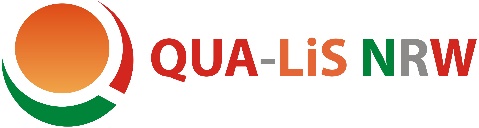 Integration von Zielen und Inhaltsbereichen der Leitlinie „Bildung für nachhaltige Entwicklung“in den Kernlehrplan WP Informatik für die RealschuleKonkretisierte Kompetenzerwartungen bis zum Ende von Jahrgangsstufe 8Schülerinnen und Schüler beschreiben mögliche Auswirkungen im Umgang mit eigenen und fremden Daten an Beispielen aus der Lebens- und Berufswelt (A), (BNE-9)stellen den Einfluss von Informatiksystemen auf das eigene Handeln im gesellschaftlichen Kontext dar (A). (BNE-9)Konkretisierte Kompetenzerwartungen bis zum Ende von Jahrgangsstufe 10Schülerinnen und Schüler diskutieren Auswirkungen des Einsatzes von Informatiksystemen an ausgewählten Beispielen aus der Berufswelt (A/KK), (BNE-9)diskutieren den nachhaltigen Umgang am Beispiel der Herstellung und Nutzung eines Informatiksystems im Hinblick auf die notwendigen Ressourcen (A/KK). (BNE-12)